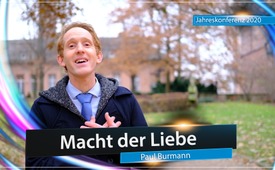 ♫ Macht der Liebe ♫ (Paul Burmann)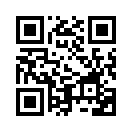 ♫ Kærlighedens kraft ♫ (Paul Burmann) 
Fortvivlelse? Depression? Ingen udvej midt i aktuelle begivenheder? Du kunne koge af vrede! I sin seneste sang "Macht der Liebe" synger Paul Burmann ikke om kærlighed, som vi normalt forstår det, men om en magt, der er stærkere end døden! Det, vi mere end nogensinde har brug for, er ikke oprør og vrede, men en kærlighed, der forbinder knuste hjerter ... [læs mere]♫ Kærlighedens kraft ♫ (Paul Burmann)  
1. vers Jeg står med knyttede knytnæve i lommen syende af raseri: Utroligt, denne ting! Er det fortvivlelse eller depression? En tyk tåge hænger over denne situation. 2. strofe: Mennesker rundt om i verden er låst inde uden grund. Gamle syge mennesker ligger ømme helt alene i deres seng. Sunde mennesker betragtes som syge, og syge mennesker gøres ikke sunde. En uhyrlig alliance rettet mod os. Bro: Og der går min bøn om, at jo længere din kærlighed er, jo mere overløb med perspektiv, og også følsomheden bliver mere, så vi kan blive rige og rigelige i kærlighed, mod hinanden og mod alle her på jorden. Afstå: Kærlighedens kraft er stærkere end døden. Mægtige farvande slukker dem aldrig. Og ingen af disse floder skyller dem nogensinde væk fordi kærlighed er det eneste, det eneste der er tilbage. De elendige hører den gode nyhed gennem mig, kærlige knuste hjerter, jeg slutter mig til. Jeg kalder fanger løsladt, men de vise mænd vil blive skammet på et øjeblik. 3. strofe: Hellig, hjertelig, uselvisk kærlig og ubetinget, selvopofrende kærlighed forbliver. Bestræber os på at forene alle perfekt. Uanset tab fungerer kærlighed gennem sin egen. 4. strofe: Tender eller stemningsfuld, forbinder eller skiller sig. Kærlighed rammer neglen på hovedet, afgørende. Kærlighed er passagen, porten til et land af ubegrænsede kræfter fra hans hånd. Bro: Og der går min bøn om, at jo længere din kærlighed er, jo mere overløb med perspektiv, og også følsomheden bliver mere, så vi kan blive rige og rigelige i kærlighed, mod hinanden og mod alle her på jorden. Afstå: Kærlighedens kraft er stærkere end døden. Mægtige farvande slukker dem aldrig. Og ingen af disse floder skyller dem nogensinde væk fordi kærlighed er det eneste, det eneste der er tilbage. De elendige hører den gode nyhed gennem mig, kærlige knuste hjerter, jeg slutter mig til. Jeg kalder fanger løsladt, men de vise mænd vil blive skammet på et øjeblik.fra pb.Kilder:.Dette kan også interessere dig:#hits-da - www.kla.tv/hits-da

#PaulBurmann-da - www.kla.tv/PaulBurmann-da

#Antikrigssange-da - www.kla.tv/Antikrigssange-daKla.TV - De andre nyheder ... gratis - uafhængige - ucensurerede ...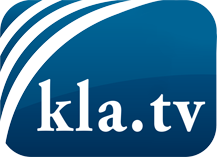 hvad medierne ikke bør tie stille om ...Lidt hørt - af folket, for folket! ...regular News at www.kla.tv/daHold dig opdateret - det er det hele værd!Gratis tilmelding til vores e-mail-nyhedsbrev her: www.kla.tv/abo-enSikkerhedsrådgivning:Desværre bliver modstemmer censureret og undertrykt mere og mere. Så længe vi ikke rapporterer i overensstemmelse med de korporative mediers ideologi og interesser, er vi konstant i fare for, at der vil blive fundet undskyldninger for at lukke eller skade Kla.TV.Så tilmeld dig et internetuafhængigt netværk i dag! Klik her: www.kla.tv/vernetzung&lang=daLicens:    Creative Commons-licens med tilskrivning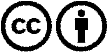 Spredning og gengivelse er tilladt, hvis Kla.TV med kildeangivelse. Intet indhold må præsenteres uden for sammenhæng.
Statsfinansierede institutioner må ikke anvende den uden skriftlig tilladelse fra Kla.TV. Overtrædelse vil blive retsligt forfulgt.